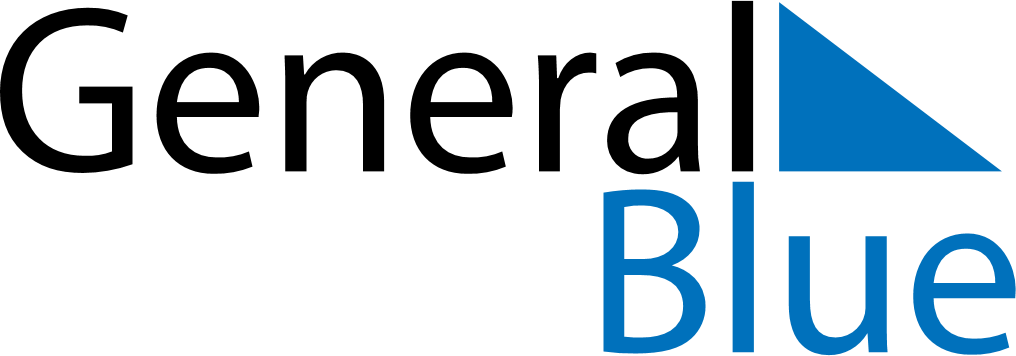 June 2024June 2024June 2024June 2024June 2024June 2024June 2024Adre, Ouadai, ChadAdre, Ouadai, ChadAdre, Ouadai, ChadAdre, Ouadai, ChadAdre, Ouadai, ChadAdre, Ouadai, ChadAdre, Ouadai, ChadSundayMondayMondayTuesdayWednesdayThursdayFridaySaturday1Sunrise: 5:03 AMSunset: 5:55 PMDaylight: 12 hours and 52 minutes.23345678Sunrise: 5:03 AMSunset: 5:55 PMDaylight: 12 hours and 52 minutes.Sunrise: 5:03 AMSunset: 5:55 PMDaylight: 12 hours and 52 minutes.Sunrise: 5:03 AMSunset: 5:55 PMDaylight: 12 hours and 52 minutes.Sunrise: 5:03 AMSunset: 5:56 PMDaylight: 12 hours and 52 minutes.Sunrise: 5:03 AMSunset: 5:56 PMDaylight: 12 hours and 53 minutes.Sunrise: 5:03 AMSunset: 5:56 PMDaylight: 12 hours and 53 minutes.Sunrise: 5:03 AMSunset: 5:56 PMDaylight: 12 hours and 53 minutes.Sunrise: 5:03 AMSunset: 5:57 PMDaylight: 12 hours and 53 minutes.910101112131415Sunrise: 5:03 AMSunset: 5:57 PMDaylight: 12 hours and 54 minutes.Sunrise: 5:03 AMSunset: 5:57 PMDaylight: 12 hours and 54 minutes.Sunrise: 5:03 AMSunset: 5:57 PMDaylight: 12 hours and 54 minutes.Sunrise: 5:03 AMSunset: 5:58 PMDaylight: 12 hours and 54 minutes.Sunrise: 5:03 AMSunset: 5:58 PMDaylight: 12 hours and 54 minutes.Sunrise: 5:03 AMSunset: 5:58 PMDaylight: 12 hours and 54 minutes.Sunrise: 5:04 AMSunset: 5:58 PMDaylight: 12 hours and 54 minutes.Sunrise: 5:04 AMSunset: 5:59 PMDaylight: 12 hours and 54 minutes.1617171819202122Sunrise: 5:04 AMSunset: 5:59 PMDaylight: 12 hours and 54 minutes.Sunrise: 5:04 AMSunset: 5:59 PMDaylight: 12 hours and 55 minutes.Sunrise: 5:04 AMSunset: 5:59 PMDaylight: 12 hours and 55 minutes.Sunrise: 5:04 AMSunset: 5:59 PMDaylight: 12 hours and 55 minutes.Sunrise: 5:05 AMSunset: 6:00 PMDaylight: 12 hours and 55 minutes.Sunrise: 5:05 AMSunset: 6:00 PMDaylight: 12 hours and 55 minutes.Sunrise: 5:05 AMSunset: 6:00 PMDaylight: 12 hours and 55 minutes.Sunrise: 5:05 AMSunset: 6:00 PMDaylight: 12 hours and 55 minutes.2324242526272829Sunrise: 5:05 AMSunset: 6:01 PMDaylight: 12 hours and 55 minutes.Sunrise: 5:06 AMSunset: 6:01 PMDaylight: 12 hours and 55 minutes.Sunrise: 5:06 AMSunset: 6:01 PMDaylight: 12 hours and 55 minutes.Sunrise: 5:06 AMSunset: 6:01 PMDaylight: 12 hours and 55 minutes.Sunrise: 5:06 AMSunset: 6:01 PMDaylight: 12 hours and 54 minutes.Sunrise: 5:06 AMSunset: 6:01 PMDaylight: 12 hours and 54 minutes.Sunrise: 5:07 AMSunset: 6:01 PMDaylight: 12 hours and 54 minutes.Sunrise: 5:07 AMSunset: 6:02 PMDaylight: 12 hours and 54 minutes.30Sunrise: 5:07 AMSunset: 6:02 PMDaylight: 12 hours and 54 minutes.